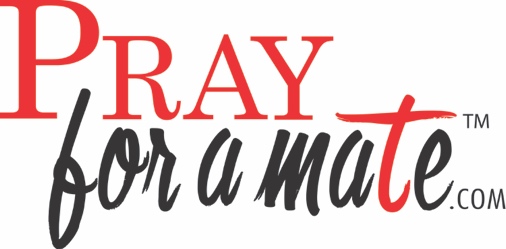 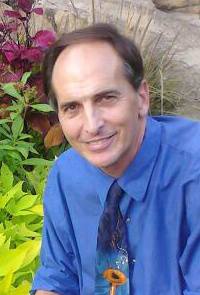 Pray for a Mate Testimony by Zane Reavis A few years ago I finally come to the point in my life where I am complete in Christ and do not “need “someone else. It would be nice to have someone but I never feel alone. I sense His presence 24/7.When I was asked to help lead PFAM I was not expecting the impact it would have on me even from its first meeting. During the first meeting we had to explore the question: “So, you are not married at this point in your life...why?” I found many reasons, but mostly, I found that it was due to a cycle, that I had developed in the past, of dating and falling in love with “fixer-uppers” who would eventually be unfaithful to me.I was glad to find that I have overcome that and began to see the early warning signs and to stay away from those relationships. God has also shown me since then that I am not ready for marriage yet. There are still some things that he needs to work on in me. (Now, I’ll speak directly because I know God is speaking here.)
As a Singles Pastor, I’ve observed that most singles are looking for someone who has qualities you yourselves do not even possess. You want a Godly spouse to “complete you” (something only God can do) but you carry too many issues that would make for an unhappy struggling marriage. 
Repeating your own cycle from your past. 1. You need to be healed first.2. Then, you can get to the place where God is all you need.3. Then, God will bring your God-chosen spouse to you. The perfect fit. Two people totally in love with Jesus first and trusting God “in totality”. The recipe for a happy fulfilling marriage. (Remember, you may be waiting because God is not done working on your future spouse.) Pray trusting and “expecting” God’s working it all out.4. While you wait, work on being “marriage material.” Psalm 119:105 States “Your word is a lamp unto my feet and a light unto my path.” Pray for a Mate Is a great place to allow HIS word to heal you and show you the path you should walk. Let the light of HIS word do its work and it’s correcting in you. That light will eventually shine on someone standing in that path that he is brought to you, Just like the first meeting of Adam and Eve.